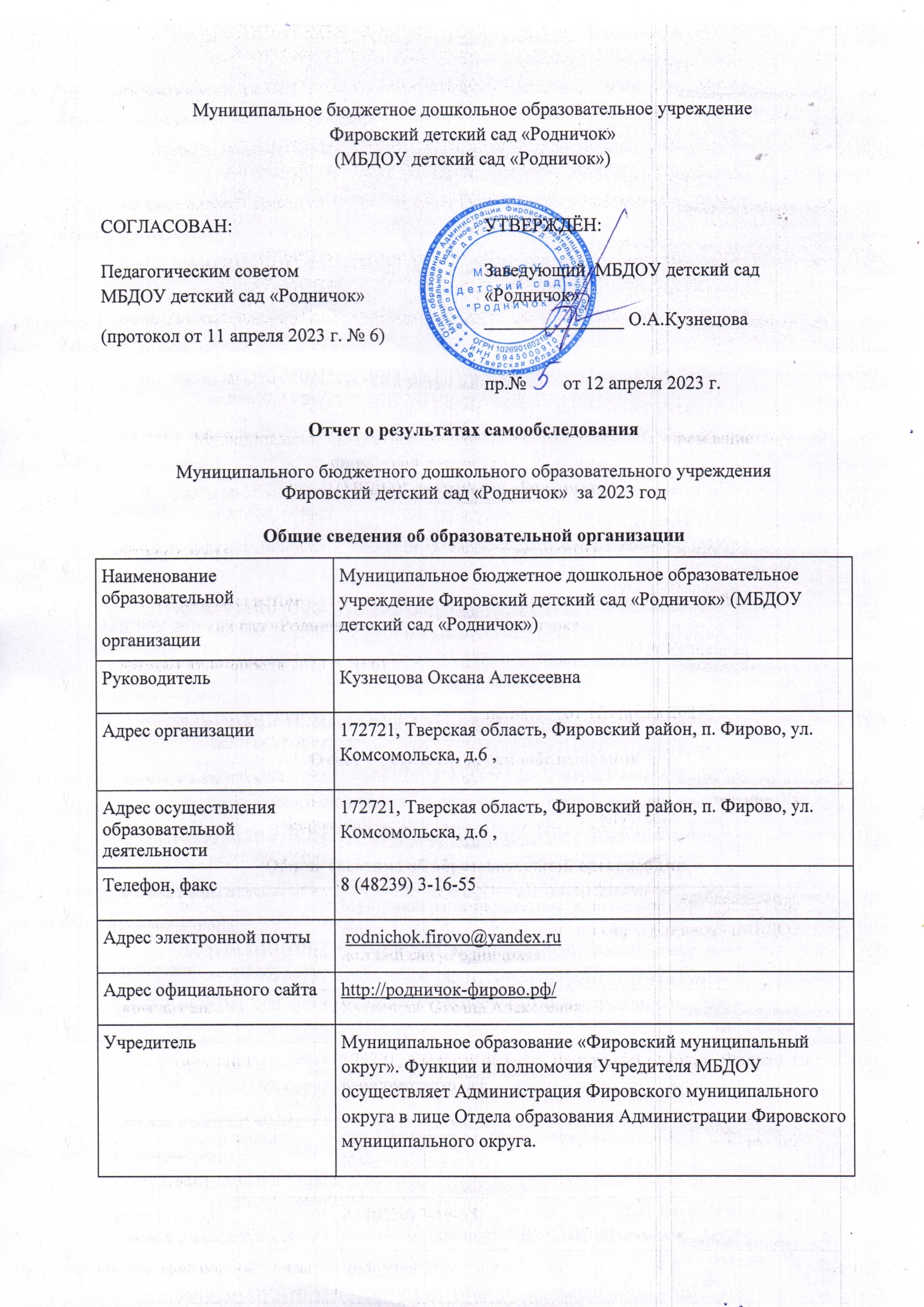 Муниципальное бюджетное дошкольное образовательное учреждение Фировский детский сад «Родничок» (далее — Детский сад) расположено в центре пгт Фирово. Здание детского сада построено по типовому проекту. Проектная наполняемость на 110 мест. Общая площадь здания 691.8 кв. м, из них площадь помещений, используемых непосредственно для нужд образовательного процесса, 420.1 кв. м.Цель деятельности Детского сада — осуществление образовательной деятельности по
реализации образовательных программ дошкольного образования.Предметом деятельности Детского сада является формирование общей культуры, развитие физических, интеллектуальных, нравственных, эстетических и личностных качеств, формирование предпосылок учебной деятельности, сохранение и укрепление здоровья воспитанников.Режим работы Детского сада: рабочая неделя — пятидневная, с понедельника по пятницу, выходные дни: суббота, воскресенье, нерабочие праздничные дни. Длительность пребывания детей в группах — 10.5 часов. Режим работы групп — с 7.45 до 18:15.Аналитическая частьОценка образовательной деятельности, в том числе организация воспитательно-образовательного процессаОбразовательная деятельность в Детском саду организована в соответствии с Федеральным законом от 29.12.2012 № 273-ФЗ «Об образовании в Российской Федерации», ФГОС дошкольного образования. С 01.01.2021 Детский сад функционирует в соответствии с требованиями СП 2.4.3648-20 «Санитарно-эпидемиологические требования к организациям воспитания и обучения, отдыха и оздоровления детей и молодежи», а с 01.03.2021 — дополнительно с требованиями СанПиН 1.2.3685-21 «Гигиенические нормативы и требования к обеспечению безопасности и (или) безвредности для человека факторов среды обитания». Образовательная деятельность ведется на основании утвержденной образовательной программы дошкольного образования (ОП ДО), которая составлена в соответствии с Федеральным государственным образовательным стандартом дошкольного образования (ФГОС ДО), Федеральной образовательной программой дошкольного образования (ФОП ДО) и санитарно-эпидемиологическими правилами и нормативами.Переход на ФОП ДО. В целях выполнения требований норм Федерального закона от 24.09.2022 № 371-ФЗ «О внесении изменений в Федеральный закон “Об образовании в Российской Федерации” и статьи 1 Федерального закона “Об обязательных требованиях в Российской Федерации”, а также приказа Минпросвещения от 25.11.2022 № 1028, которым утверждена федеральная образовательная программа дошкольного образования, в МБДОУ была создана рабочая группа в составе заведующего, старшего воспитателя, воспитателя высшей категории. Ею разработан и утверждён план-график по внедрению ФОП ДО в детском саду и приведение в соответствие ООП МБДОУ. Также провели педагогический совет о рассмотрении вопроса по переходу на ФОП ДО, обеспечение готовности педагогических и управленческих кадров к работе в рамках новых документов. Внесли изменения в план работы и план-график повышения квалификации педагогических и управленческих кадров, провели информационно-разъяснительную работу с родителями (законными представителями) воспитанников. В летний период рабочая группа провела аудит по рекомендациям Минпросвещения (письмо Минпросвещения от 03.03.2023 № 03-350). На основании плана-графика проведения мониторинга инфраструктуры МБДОУ, была проведена промежуточная оценка степени соответствия РППС детского сада требованиям ФГОС и ФОП ДО и рекомендациям Минпросвещения. В ходе контроля выявлено: созданная РППС в детском саду учитывает особенности реализуемой ОП ДО. В каждой возрастной группе имеется достаточное количество современных развивающих пособий и игрушек. В каждой возрастной группе РППС обладает свойствами открытой системы и выполняет образовательную, развивающую, воспитывающую, стимулирующую функции. На заседании установочного педагогического совета в августе 2023 года была утверждена образовательная программа дошкольного образования, разработанная на основе Федеральной образовательной программы дошкольного образования. Программа состоит из обязательной и вариативной частей. Обязательная часть ОП ДО оформлена с учетом ФОП ДО. В части Программы, формируемой участниками образовательных отношений используются парциальные программы: Парциальная программа духовно-нравственного воспитания детей  5–7 лет «С чистым сердцем» / Р.Ю.  Белоусова, А.Н.  Егорова, Ю.С.  Калинкина.  (старшая группа 5-6 лет)Программа «С чистым сердцем» имеет социально-педагогическую направленность, её содержание позволяет:• сформировать у детей личный социальный опыт;• развивать нравственные качества личности: трудолюбие, организованность, собранность, чувство долга и  ответственность, сострадание и милосердие, честность, требовательность к  себе, культуру общения и  поведения, коммуникабельность;• активно использовать образовательные возможности истории культурной среды города (района) для всестороннего развития личности, осознать необходимость включения нравственных добродетелей в построение собственной жизни;• овладеть способами контроля своего поведения, состояния, чувств.Примерная парциальная образовательная программа дошкольного образования для детей 5–7 лет. «Экономическое воспитание дошкольников: формирование предпосылок финансовой грамотности»Авторы-составители: Шатова А.Д., Аксенова Ю.А., Кириллов И.Л, Давыдова В.Е., Мищенко И.С.Цель реализации программы: Помочь детям пяти–семи лет войти в социально-экономическую жизнь, способствовать формированию основ финансовой грамотности у детей данного возраста.В основе образовательного процесса в Детском саду лежит взаимодействие педагогических работников, администрации и родителей. Основными участниками образовательного процесса являются дети, родители, педагоги.Образовательная деятельность по ОП ДО осуществляется в группах общеразвивающей направленности. В 2023 году в МБДОУ функционировало 6 групп. На конец года численность контингента воспитанников составила 69 детей, из них::- I младшая группа (разновозрастная) для детей от 1 до 3 лет – 10 человек,-  младшая группа для детей от 3 до 4 лет – 15 человек,- средняя группа для детей от 4 до 5 лет – 16 человека,- старшая группа для детей от 5 до 6 лет – 11 человек,- подготовительная  группа № 6 для детей от 6 до 7 лет – 17 человек.Основные формы организации образовательного процесса:•	совместная деятельность педагогического работника и воспитанников в рамках организованной образовательной деятельности по освоению основной общеобразовательной программы;•	самостоятельная деятельность воспитанников под наблюдением педагогического работника.Занятия в рамках образовательной деятельности ведутся по подгруппам. Продолжительность занятий соответствует СанПиН 1.2.3685-21 и составляет:•	в группах с детьми от 1,5 до 3 лет — до 10 мин;•	в группах с детьми от 3 до 4 лет — до 15 мин;•	в группах с детьми от 4 до 5 лет — до 20 мин;•	в группах с детьми от 5 до 6 лет — до 25 мин;•	в группах с детьми от 6 до 7 лет — до 30 мин.Между занятиями в рамках образовательной деятельности предусмотрены перерывы продолжительностью не менее 10 минут.Основной формой занятия является игра. Образовательная деятельность с детьми строится с учётом индивидуальных особенностей детей и их способностей. Выявление и развитие способностей воспитанников осуществляется в любых формах образовательного процесса.       Воспитательная работаВоспитательная работа. Реализация цели и задач программы воспитания осуществлялась по основным направлениям (модулям):развитие основ нравственной культуры;формирование основ семейных и гражданских ценностей;формирование основ гражданской идентичности;формирование основ социокультурных ценностей;формирование основ межэтнического взаимодействия;формирование основ информационной культуры;формирование основ экологической культуры;воспитание культуры труда.Для реализации программы воспитания был оформлен календарный план воспитательной работы, который включает в себя общесадовские и групповые мероприятия. План составлен с учетом федерального календарного плана воспитательной работы. Чтобы выбрать стратегию воспитательной работы, в 2023 году проводился анализ состава семей воспитанников.Характеристика семей по составу Всего семей: 65Характеристика семей по составу (итого по саду)Воспитательная работа строится с учетом индивидуальных особенностей детей, с использованием разнообразных форм и методов, в тесной взаимосвязи воспитателей, специалистов и родителей. Детям из неполных семей уделяется большее внимание в первые месяцы после зачисления в МБДОУ. Воспитатели индивидуально подходят к каждому ребёнку исходя из уклада жизнедеятельности детей в семье, их индивидуальных потребностей и особенностей.Дополнительное образованиеВ течение 2023  года воспитанники посещали секции и кружки, как в дошкольном учреждении, так и в рамках сетевого взаимодействия.Наше дошкольное образовательное учреждение ставит перед собой следующие задачи:•выполняя социальный заказ родителей, обеспечить индивидуальный маршрут развития каждого ребенка;•создать детям все условия для получения дополнительного образования.С целью реализации этих задач наш детский сад взаимодействует со следующими учреждениями :  МУК Фировский РДК, МКУДО Фировская  ДЮСШ, Фировской ДШИ.В МБДОУ организована работа кружковой деятельности. 100% воспитанников посещают бесплатные кружки, которые ведут педагоги  дошкольного учреждения.Информация об охвате обучающихся дополнительной работой по развитию творческих и спортивных интересов  2023 г.       Организация дополнительной работы с детьми на 2023-2024гОхват работой  по развитию творческих и спортивных интересов  в Детском саду в 2023 году составил 100 процента. Вывод: все нормативные локальные акты в части содержания, организации образовательного процесса в Детском саду имеются в наличии. Все возрастные группы полностью не укомплектованы, имеются вакантные места. В 2022/23 учебном году в Детском саду организована работа, направленная  на развитие творческих и спортивных интересов детей. Образовательная деятельность в ДОО в течение отчетного периода осуществлялась в соответствии с требованиями действующего законодательства.II. Оценка системы управления организацииУправление Детским садом осуществляется в соответствии с действующим законодательством и уставом Детского сада.Управление Детским садом строится на принципах единоначалия и коллегиальности. Коллегиальными органами управления являются управляющий совет, педагогический совет, общее собрание работников. Единоличным исполнительным органом является руководитель - заведующий.Структура и система управления соответствуют специфике деятельности Детского сада.По итогам 2023 года система управления Детского сада оценивается как эффективная, позволяющая учесть мнение работников и всех участников образовательных отношений. В следующем году изменение системы управления не планируется.Вывод: МБДОУ детский сад «Родничок» зарегистрировано и функционирует в соответствии с нормативными документами в сфере образования. Структура и механизм управления дошкольным учреждением определяют его стабильное функционирование. Управление Детским садом осуществляется на основе сочетания принципов единоначалия и коллегиальности на аналитическом уровне.Оценка содержания и качества подготовки обучающихсяСодержание образовательных программ Детского сада соответствует основным положениям возрастной психологии и дошкольной педагогики. Формами организации педагогического процесса в МБДОУ являются:•	ООД — организованная образовательная деятельность;•	образовательная деятельность в режимных моментах;•	самостоятельная деятельность;•	деятельность по интересам: кружки, студии.ООД организуется в соответствии с учебным планом и сетками занятий. Образовательная деятельность строилась по комплексно-тематическому принципу на основе интеграции образовательных областей. Работа над темой велась как на занятиях, так и в процессе режимных моментов и самостоятельной деятельности детей в обогащенных по теме развивающих центрах. Количество ООД и их длительность определены таблицей 6.6 СанПиН 1.2.3685-21 и зависят от возраста ребенка.Реализация ОП ДО строилась в соответствии с образовательными областями:•	«Физическое развитие»;•	«Социально-коммуникативное развитие»;•	«Познавательное развитие»;•	«Художественно-эстетическое развитие»;•	«Речевое развитие».В соответствии с ФГОС ДО, целевые ориентиры не подлежат непосредственной оценке, в том числе в виде педагогической диагностики (мониторинга), и не являются основанием для их формального сравнения с реальными достижениями детей.  Освоение ООП не сопровождается проведением промежуточных аттестаций и итоговой аттестации воспитанников. Однако педагог в ходе своей работы должен выстраивать индивидуальную траекторию развития каждого ребенка. Для этого педагогу необходим инструментарий оценки своей работы, который позволит ему оптимальным образом выстраивать взаимодействие с детьми.Диагностическая работа по выявлению уровня развития воспитанников проводится в два этапа: сентябрь — первичная диагностика, апрель-май — итоговая диагностика. Для проведения диагностики педагоги использовали произвольные формы на основе малоформализованных диагностических методов: наблюдение, свободные беседы, анализ продуктов детской деятельности, специальные диагностики ситуации, дополнительные методики по образовательным областям. Для фиксации результатов диагностики были использованы карты наблюдения и диагностики.Основная первичная диагностика.Цель первичной диагностики: выявить стартовые условия (исходный уровень развития), определить проблемные сферы, сформулировать цели, разработать проект образовательной деятельности на год.Цель итоговой диагностики: оценить степень решения поставленных задач и определить перспективы дальнейшего проектирования образовательной деятельности.Результаты педагогической диагностики используются исключительно для решения следующих образовательных задач:1) индивидуализации образования (в том числе поддержки ребенка,построения его образовательной траектории или профессиональной коррекции особенностей его развития);2) оптимизации работы с группой детей.Так, результаты качества освоения ОП ДО Детского сада на конец 2023 года выглядят следующим образом:                              Итоги диагностики промежуточных результатов формирования социально – нормативных возрастных характеристик вМониторинг освоения образовательной программы дошкольного образования (итоговые результаты педагогической диагностики) в группах детей младшего, старшего дошкольного возраста – подготовительных к школе группах показывают уровень освоения детьми образовательной программы 90%. Сравнительный анализ результатов освоения Образовательной программы на начало, и конец учебного года показал положительную динамику в освоении программных задач по образовательным областям.Готовность детей к обучению в школе характеризует достигнутый уровень психологического развития накануне поступления в школу. Результаты мониторинга готовности воспитанников к учебной деятельности  показывают, что оптимальный уровень готовности к школе достигнут 92 процента детей, достаточный уровень – 8 процентов. Низкий уровень готовности к школе не показал ни один ребенок – выпускник нашего детского сада.В целом результаты мониторинга показали успешность освоения детьми программы с учетом образовательных областей, а также развитие интегративных качеств у дошкольников. Количество детей с высоким уровнем развития выросло, детей с низким уровнем развития – нет.По итогам мониторинга было выявлено то, что, несмотря на проведённую в течение учебного года работу, у детей  продолжают выявляться трудности по освоению материала в  таких направлений как  речевое развитие и познавательное развитие. Для улучшения речи детей, в детском саду необходима работа логопеда.  Реализация каждой образовательной области предполагает решение специфических задач во всех видах детской деятельности, имеющих место в режиме дня Детского сада:режимные моменты;игровая деятельность;специально организованные традиционные и интегрированные занятия;индивидуальная и подгрупповая работа;самостоятельная деятельность;опыты и экспериментирование.Во исполнение Указа Президента от 17.05.2023 № 358 в МБДОУ проведены мероприятия по формированию безопасной информационной среды для педагогов, детей и родителей. В течение года со всеми участниками образовательных отношений проводились просветительские мероприятия. Для педагогов был организован семинар по теме «О защите детей от информации, причиняющей вред их здоровью и развитию». На семинаре педагоги обсудили доступные для дошкольников формы работы по теме, а также был подобран демонстрационный материал.В рамках реализации стратегии для родителей дошкольников была размещена просветительская информация на официальном сайте и на стендах детского сада по теме «Информационная безопасность дошкольников в современных условиях». В 2023 году в рамках патриотического воспитания осуществлялась работа по формированию представлений о государственной символике РФ: изучение государственных символов: герба, флага и гимна РФ. Деятельность была направлена на формирование у дошкольников ответственного отношения к государственным символам страны. Особую роль по решению задач нравственно – патриотического направления  играет тесное сотрудничество МБДОУ с краеведческим музеем.Во исполнение Указа Президента от 27.06.2022 № 401 на педагогическом совете был рассмотрен и согласован план мероприятий, приуроченных к Году педагога и наставника. В течение года со всеми участниками образовательных отношений были проведены тематические мероприятия. С педагогическими работниками также проводилась плодотворная работа. В течение года согласно плану мероприятий организовывались тематические семинары, тренинги. Педагоги участвовали в конкурсах профессионального мастерства. Воспитательная работа в 2023 году осуществлялась в соответствии с рабочей программой воспитания и календарным планом воспитательной работы. Виды и формы организации совместной воспитательной деятельности педагогов, детей и их родителей разнообразны:Деятельность Детского сада направлена на обеспечение непрерывного, всестороннего и своевременного развития ребенка. Организация образовательной деятельности строится на педагогически обоснованном выборе программ (в соответствии с лицензией), обеспечивающих получение образования, соответствующего ФГОС ДО и ФОП ДО.Вывод: образовательный процесс в Детском саду организован в соответствии с требованиями, предъявляемыми ФГОС ДО и ФОП ДО, и направлен на сохранение и укрепление здоровья воспитанников, предоставление равных возможностей для полноценного развития каждого ребенка. Общая картина оценки индивидуального развития позволила выделить детей, которые нуждаются в особом внимании педагога и в отношении которых необходимо скорректировать, изменить способы взаимодействия, составить индивидуальные образовательные маршруты.V. Оценка качества кадрового обеспеченияДетский сад укомплектован педагогами на 99 процентов согласно штатному расписанию. Соотношение воспитанников, приходящихся на 1 взрослого:воспитанник/педагоги — 6/1;воспитанники/все сотрудники — 3/1.В августе 2023 года на заседании педагогического совета ознакомили коллектив с особенностями нового Порядка аттестации педагогических кадров. Объяснили педагогам разницу между видами аттестации, рассказали, что заявление можно подавать через Госуслуги, квалификационные категории стали бессрочными, а у работников появилась возможность получить категорию педагог-методист или педагог-наставник.Педагоги повышают свой профессиональный уровень на КПК, конкурсах профессионального мастерства, стажировках, эффективно участвуют в работе методических объединений, знакомятся с опытом работы своих коллег и других дошкольных учреждений, а также саморазвиваются. Данные мероприятия создают условия для повышения качества реализации образовательной программы.В  МБДОУ ощущается нехватка такого специалиста, как учитель логопед.Вывод:  в Детском саду созданы кадровые условия, обеспечивающие качественную реализацию образовательной программы в соответствии с требованиями обновления дошкольного образования. В учреждении созданы условия для непрерывного профессионального развития педагогических работников через систему методических мероприятий в Детском саду. Педагоги МБДОУ зарекомендовали себя как инициативный, творческий коллектив, умеющий найти индивидуальный подход к каждому ребенку, помочь раскрыть и развить его способности. Таким образом, система психолого-педагогического сопровождения педагогов, уровень профессиональной подготовленности и мастерства, их творческий потенциал, стремление к повышению своего теоретического уровня позволяют педагогам создать комфортные условия в группах, грамотно и успешно строить педагогический процесс с учетом требований ФГОС ДО  и ФОП ДО. Однако необходимо педагогам и узким специалистам более активно принимать участие в методических мероприятиях разного уровня, так как это, во-первых, учитывается при прохождении процедуры экспертизы во время аттестации педагогического работника, а во-вторых, играет большую роль в повышении рейтинга Детского сада.VI. Оценка учебно-методического и библиотечно-информационного обеспеченияВ Детском саду библиотека является составной частью методической службы.
Библиотечный фонд располагается в методическом кабинете, группах детского сада. Библиотечный фонд представлен методической литературой по всем образовательным областям ООП ДО, детской художественной литературой, периодическими изданиями, а также другими информационными ресурсами на различных электронных носителях. В каждой возрастной группе имеется банк необходимых учебно-методических пособий, рекомендованных для планирования воспитательно-образовательной работы в соответствии с обязательной частью ОП ДО.В 2023 году обновление библиотечного фонда не проводилосьОборудование и оснащение методического кабинета достаточно для реализации образовательных программ. В методическом кабинете созданы условия для возможности организации совместной деятельности педагогов. Кабинет оснащен техническим и компьютерным оборудованием.Информационное обеспечение Детского сада включает:информационно-телекоммуникационное оборудование программное обеспечение — позволяет работать с текстовыми редакторами, интернет-ресурсами, фото- видеоматериалами, графическими редакторами.Вывод: в Детском саду учебно-методическое и информационное обеспечение достаточное для организации образовательной деятельности и эффективной реализации образовательных программ.VII. Оценка материально-технической базыВ Детском саду сформирована материально-техническая база для реализации образовательных программ, жизнеобеспечения, воспитания и развития детей. В Детском саду оборудованы помещения:групповые помещения — 6;кабинет заведующего — 1;методический кабинет — 1;музыкальный зал (совмещён с физкультурным залом) — 1;пищеблок — 1;прачечная — 1;медицинский блок — 1;При создании предметно-развивающей среды воспитатели учитывают возрастные, индивидуальные особенности детей своей группы. Оборудованы групповые комнаты, включающие игровую, познавательную, обеденную зоны.Организованная в детском саду предметно-развивающая среда инициирует познавательную и творческую активность детей, предоставляет ребенку свободу выбора форм активности, обеспечивает содержание разных форм детской деятельности, безопасна и комфортна, соответствует интересам, потребностям и возможностям каждого ребенка, обеспечивает гармоничное отношение ребенка с окружающим миромИгрового материала и оборудования в возрастных группах имеется в достаточном количестве. Все игрушки и игровые пособия соответствуют возрастным особенностям дошкольников.В 2023 году в МБДОУ проведены ремонтные работы:-  частичный текущий косметический ремонт  групп и помещений хозяйственного назначения;- частичная замена системы отопления;- замена осветительных приборов в коридорах. Для организации прогулок приобретён и установлен уличный игровой комплекс. В целях повышения качества безопасности, в здании МБДОУ установлено следующее оборудование:- СОУТ, - система контроля и управления доступом в помещение учреждения, - дополнительные камеры видеонаблюдения в помещении.На начало учебного года в группах оформили ПРС в соответствии с возрастом детей, приобретены игрушки.Вывод: Материально-техническое состояние Детского сада и территории соответствует действующим санитарным требованиям к устройству, содержанию и организации режима работы в дошкольных организациях, правилам пожарной безопасности, требованиям охраны труда.VIII. Оценка функционирования внутренней системы оценки качества образованияВ Детском саду утверждено Положение о внутренней системе оценки качества образования в МБДОУ детский сад «Родничок» . Мониторинг качества образовательной деятельности в 2023 году показал хорошую работу педагогического коллектива по всем показателям.Состояние здоровья и физического развития воспитанников удовлетворительные. 90 процентов детей успешно освоили образовательную программу дошкольного образования в своей возрастной группе. Воспитанники подготовительных групп показали высокие показатели готовности к школьному обучению. В течение года воспитанники Детского сада успешно участвовали в конкурсах и мероприятиях различного уровня.В апреле 2024 года проводилось анкетирование родителей, с целью выявления процента удовлетворённости деятельностью МБДОУ. По итогам анкетирования выявлено следующее:  Приняли участие родителей -  73Ответ «Да» - 755(94% родителей удовлетворены качеством деятельности МДОУ)Ответ «Частично» - 41 (5% родителей частично удовлетворены качеством деятельности МДОУ)Ответ «Нет» - 7 (1% родителей не удовлетворены качеством деятельности МДОУ)В целом, по итогам анкетирования выявлено, что родители удовлетворены качеством предоставляемой МБДОУ услугой. Процент удовлетворённости, в сравнении с 2022 годом вырос на 5%. Самый большой процент неудовлетворительных ответов «НЕТ» - это п.5 / обеспечением медицинского обслуживания / и п. 6. / материально-техническим и информационным обеспечением детского сада/группы /.  Самый высокий процент удовлетворённости (100%)  выявлен в п.3 / обеспечение санитарно-гигиенических условий в дошкольном учреждении (освещение, тепловой режим, чистота)/ и п.9 (100) / содержание образовательной программы ДОУ обеспечивающей развитие личности в соответствии с возрастными и индивидуальными особенностями Вашего ребенка/Анкетирование родителей показало высокую степень удовлетворенности качеством работы МДОУ.Результаты анализа показателей деятельности организацииДанные приведены по состоянию на 30.12.2023.Анализ показателей указывает на то, что Детский сад имеет достаточную инфраструктуру, которая соответствует требованиям СП 2.4.3648-20  «Санитарно-эпидемиологические требования к организациям воспитания и обучения, отдыха и оздоровления детей и молодежи» и позволяет реализовывать ОП ДО в полном объеме в соответствии с ФГОС ДО.Детский сад укомплектован достаточным количеством педагогических и иных работников, которые имеют высокую квалификацию и регулярно проходят повышение квалификации, что обеспечивает результативность образовательной деятельности.Дата открытия1 июля  1981 года.ЛицензияВыписка из реестра лицензий:-статус лицензии – действует- регистрационный номер лицензии № 53/21-69- дата предоставления лицензии  25.10.2021 г.Количество детей в семье№ группы/Количество семей№ группы/Количество семей№ группы/Количество семей№ группы/Количество семей№ группы/Количество семей№ группы/Процент от общего количества семей воспитанников№ группы/Процент от общего количества семей воспитанников№ группы/Процент от общего количества семей воспитанников№ группы/Процент от общего количества семей воспитанников№ группы/Процент от общего количества семей воспитанников№ группы/Процент от общего количества семей воспитанников№ группы/Процент от общего количества семей воспитанниковКоличество детей в семье13456№ группы/Процент от общего количества семей воспитанников№ группы/Процент от общего количества семей воспитанников№ группы/Процент от общего количества семей воспитанников№ группы/Процент от общего количества семей воспитанников№ группы/Процент от общего количества семей воспитанников№ группы/Процент от общего количества семей воспитанников№ группы/Процент от общего количества семей воспитанниковКоличество детей в семье134561334556Полная71011101580807269699094Неполная с матерью235112020283131106Неполная с отцом000000000070Оформлено опекунство000000000000Состав семьи№ группы/Количество семей№ группы/Количество семей№ группы/Количество семей№ группы/Количество семей№ группы/Количество семей№ группы/Процент от общего количества семей воспитанников№ группы/Процент от общего количества семей воспитанников№ группы/Процент от общего количества семей воспитанников№ группы/Процент от общего количества семей воспитанников№ группы/Процент от общего количества семей воспитанников№ группы/Процент от общего количества семей воспитанников№ группы/Процент от общего количества семей воспитанниковСостав семьи13456№ группы/Процент от общего количества семей воспитанников№ группы/Процент от общего количества семей воспитанников№ группы/Процент от общего количества семей воспитанников№ группы/Процент от общего количества семей воспитанников№ группы/Процент от общего количества семей воспитанников№ группы/Процент от общего количества семей воспитанников№ группы/Процент от общего количества семей воспитанниковСостав семьи134561334556Один ребёнок354023333402525012Два ребёнка34781033333044447362Три ребёнка и более3453433333031312726Состав семьиКоличество семейПроцент от общего количества семей воспитанниковПолная5382Неполная с матерью1218Неполная с отцом00Оформлено опекунство00Количество детей в семьеКоличество семейПроцент от общего количества семей воспитанниковОдин ребёнок1422Два ребёнка3249Три ребёнка и более1929№ п/пНазвание кружка, количество детей.Группа/количество детейФ. И. О. руководителя кружка1«Формирование предпосылок финансовой грамотности» Подготовительная к школе группа /17Коломенская Н.В.2«Учимся читать» (подготовка к обучению грамоте) Подготовительная к школе группа/17Сергеева С.Н.3«Игралочка» (ФЭМП) Старшая группа/13Монахова С.Н.4«Художественная аппликация» (изо деятельность,) 2 младшая группаМонахова Н.А.6«Говорилки»средняя группа/14Сергеева Е.В.7«Говорящие пальчики»РВ/6Иванова М.Л.8«Нарисуйка» (художественно-эстетическая направленность)2 младшая группаГорькова С.Ю.9Танцевальный кружокСтаршая группа -11Готина Ирина Владимировна9Танцевальный кружокПодготовительная группа  - 7Готина Ирина Владимировна9ВолейболПодготовительная группа  - 8Которобай Максим Николаевич9ВолейболСтаршая группа - 8Которобай Максим НиколаевичНаименование органаФункцииЗаведующийа) действует от имени Учреждения, представляет его во всех учреждениях и организациях;б) распоряжается имуществом Учреждения в пределах прав, предоставленных ему договором, заключаемым между образовательным учреждением и Учредителем;в) выдаёт доверенности;г) открывает лицевой счёт в установленном порядке в соответствии с законодательством Российской Федерации;д) осуществляет приём на работу и расстановку кадров, поощряет работников Учреждения, налагает взыскания и увольняет с работы;е) несёт ответственность за деятельность МБДОУ перед Учредителем.ж) утверждает штатное расписание, отчетные документы организации,з) осуществляет общее руководство Детским садомСовет учрежденияСовет Учреждения в рамках своей компетенции может:а) участвовать в разработке, обсуждении и принятии перспективного плана развития Учреждения, образовательной программы, реализуемой в Учреждении и других локальных актов;б) принимать участие в создании оптимальных условий для организации образовательного процесса;в) контролировать условия охраны здоровья участников образовательного процесса;г) организовывать изучение спроса жителей на представление Учреждением дополнительных образовательных услуг, в т.ч. платных;д) поддерживать общественные инициативы по совершенствованию и развитию обучения и воспитания, творческий поиск педагогических работников в организации опытно -экспериментальной работы, определяет пути взаимодействия Учреждения с научно — исследовательскими, производственными, кооперативными и другими государственными и общественными организациями и фондами с целью создания условий для разностороннего развития личности воспитанников и профессионального роста педагогов;ж) заслушивать отчет о работе заведующего по рациональному расходованию бюджетных средств;з) заслушивать отчет руководителя, других работников о работе Учреждения;и) рассматривать и изменять размер родительской платы с учетом финансового состояния семьи воспитанника и в соответствии с Постановлением Администрации Фировского районак) в рамках действующего законодательства Российской Федерации принимать необходимые меры по защите работников и руководителей Учреждения от необоснованного вмешательства в их профессиональную деятельность, а также по обеспечению гарантии автономности и самоуправляемости Учреждения.Педагогический советОсуществляет текущее руководство образовательной деятельностью Детского сада, в том числе рассматривает вопросы:- разработка и принятие образовательной программы Учреждения, в соответствии с действующим законодательством;- оценка соответствия образовательной деятельности Учреждения требованиям законодательства Российской Федерации;- изучение и обсуждение приказов, инструкций, положений и других нормативных документов по дошкольному образованию Федерального, регионального и муниципального уровня;- анализ качества выполнения федерального государственного образовательного стандарта и других вопросов деятельности Учреждения.- обсуждение и принятие локальных актов, регламентирующих педагогическую деятельность, внесение в них необходимых изменений и дополнений;- определение направления образовательной деятельности Учреждения;- обсуждение вопросов содержания, форм и методов образовательного процесса, планирование педагогической деятельности Учреждения;- обобщение, распространение, внедрение передового педагогического опыта среди педагогических работников Учреждения;- рассмотрение вопросов повышения квалификации, переподготовки, аттестации педагогических кадров;- рассмотрение вопросов организации предоставления дополнительных образо¬вательных услуг воспитанникам, в том числе платных;- подведение итогов деятельности Учреждения за учебный год;- заслушивание публичного доклада заведующего;- заслушивание информации, отчётов педагогических и медицинских работников о состоянии здоровья детей, ходе реализации образовательной программы, отчёты о самообразовании педагогов;- контроль выполнения ранее принятых решений Педагогического совета;- утверждение характеристик и принятие решений о награждении, поощрении педагогических работников Учреждения.Общее собрание работниковРеализует право работников участвовать в управленииобразовательной организацией, в том числе: - обсуждение и принятие Коллективного договора;- обсуждение и принятие Правила внутреннего трудового распорядка;- обсуждение и принятие других локальных актов;- заслушивание отчетов администрации Учреждения о выполнении коллективного договора;- обсуждение вопросов состояния трудовой дисциплины в Учреждении и мероприятий по ее укреплению, рассмотрение фактов нарушения трудовой дисциплины работниками Учреждения;- рассмотрение вопросов охраны и безопасности условий труда работников, охраны жизни и здоровья воспитанников Учреждения;- выдвижение коллективных требований работников Учреждения и избрание полномочных представителей для участия в разрешении коллективных споров.№ Ф.И.ребёнкаОсновная частьОсновная частьОсновная частьОсновная частьОсновная частьОсновная частьОсновная частьОсновная частьОсновная частьОсновная часть№ Ф.И.ребёнкаУровень овладения необходимыми навыками и умениями по образовательным областямУровень овладения необходимыми навыками и умениями по образовательным областямУровень овладения необходимыми навыками и умениями по образовательным областямУровень овладения необходимыми навыками и умениями по образовательным областямУровень овладения необходимыми навыками и умениями по образовательным областямУровень овладения необходимыми навыками и умениями по образовательным областямУровень овладения необходимыми навыками и умениями по образовательным областямУровень овладения необходимыми навыками и умениями по образовательным областямУровень овладения необходимыми навыками и умениями по образовательным областямУровень овладения необходимыми навыками и умениями по образовательным областям№ Ф.И.ребёнкаСоциально- коммуникативное развитиеСоциально- коммуникативное развитиеФизическое развитиеФизическое развитиеПознавательное развитиеПознавательное развитиеРечевое развитиеРечевое развитиеХудожественно- эстетическое развитиеХудожественно- эстетическое развитие№ Ф.И.ребёнкаС.г.К.г.С.г.К.г.С.г.К.г.С.г.К.г.С.г.К.г.Итоговый результат по саду (%) (по направлен.)Итоговый результат по саду (%) (по направлен.)В-7С-79Н-17В-52С-46Н-2В-12С-67Н-21В-47С-51Н-2В-9С-52н-39В-45С-45Н-10В-7С-67Н-26В-36С-60Н-4В-7С-63Н-30В-39С-41Н-20№  ГруппаСоциально-нормативные возрастные характеристики возможных достиженийСоциально-нормативные возрастные характеристики возможных достиженийСоциально-нормативные возрастные характеристики возможных достиженийСоциально-нормативные возрастные характеристики возможных достиженийСоциально-нормативные возрастные характеристики возможных достиженийСоциально-нормативные возрастные характеристики возможных достиженийСоциально-нормативные возрастные характеристики возможных достиженийСоциально-нормативные возрастные характеристики возможных достиженийСоциально-нормативные возрастные характеристики возможных достиженийСоциально-нормативные возрастные характеристики возможных достиженийСоциально-нормативные возрастные характеристики возможных достиженийСоциально-нормативные возрастные характеристики возможных достиженийСоциально-нормативные возрастные характеристики возможных достиженийСоциально-нормативные возрастные характеристики возможных достиженийСоциально-нормативные возрастные характеристики возможных достиженийСоциально-нормативные возрастные характеристики возможных достижений№  ГруппаФизически развитый, овладевший основными культурно- гигиеническими навыкамиФизически развитый, овладевший основными культурно- гигиеническими навыкамиЛюбозна  тельный, активныйЛюбозна  тельный, активныйЭмоцио- нально отзывчивыйЭмоцио- нально отзывчивыйОвладевший средствами общения и способами взаимодействия со взрослыми и сверстникамиОвладевший средствами общения и способами взаимодействия со взрослыми и сверстникамиСпособный к волевым усилиям, может следовать социальным нормам поведения и правилам в разных видах деятельностиСпособный к волевым усилиям, может следовать социальным нормам поведения и правилам в разных видах деятельностиСпособный решать интелектуаль-ные и личностные задачи (проблемы), адекватные возрастуСпособный решать интелектуаль-ные и личностные задачи (проблемы), адекватные возрастуИмеющий первичные представления о себе, о природном и социальном миреИмеющий первичные представления о себе, о природном и социальном миреОвладевший необходимыми умениями и навыкамиОвладевший необходимыми умениями и навыкамис.г.К.гС.гК.гС.гК.г.С.гК.г.С.гК.гС.г.К.гС.гК.гС.г.К.г.Итого по всем группам (по характеристикам) %Итого по всем группам (по характеристикам) %В-21С-69Н-10В-56С-41Н-3В-24С-65Н-11В-68С-32Н-0В-23С-57Н-20В-58С-42Н-0В-29С-58Н-13В-61С-29Н-10В-18С-66Н-16В-50С-48Н-2в-19с-58н-23В-40С-56Н-4В-7С-85Н-8В-43С-57Н-0В-29С-55Н-16В-48С-52Н-0ПоказательВыполнение показателяУкомплектованность ДОУ квалифицированными педагогическими кадрами. Сведения о кадрах: Всего: 11 человекВоспитатели: 8 человек - 100 %Старший воспитатель 1 человек 100%Музыкальный руководитель 1 человек - 100%Педагог-психолог 1 человекВсего в МБДОУ 11.05 ставки педагогических работников. Из них:- старший воспитатель - 1 ст.- воспитатель - 8 ставок;- музыкальный руководитель – 1.25 ставки- педагог –психолог – 0.5 ставки;- учитель-логопед – 0.3 ставки.В МБДОУ имеется необходимость учителе-логопеде. На 1 сентября не укомплектованы 0.3 ставки логопеда.Вывод: МБДОУ детский сад «Родничок» укомплектован педагогическими кадрами, в соответствии со штатным расписанием, на 99 %.Соответствие уровня квалификаций педагогических и иных работников ДОУ для каждой занимаемой должности квалификационным характеристикам по соответствующей должности Сведения о кадрах: Образование:Высшее педагогическое: 1человекСреднее – специальное: 10 человекИз них:Переподготовка: 4 человекаБез образования и подготовки: о человекПроходят обучение: 1 человека Сведения о наличии категории:Первая: чел. 6 человек ( 50%) Высшая: 2 чел. (16 %) Соотв.занимаемой  долж.: 2 человек. (16 %)Имеют допуск 1 человека 9%Непрерывность профессионального развития педагогических работников -   (КПК 72 часа - раз в 3 года)  Сведения о прохождении КПК:  КПК (72 ч.)   100 %Заочное обучение – 1 человек 13%Отсутствие КПК 1 человек КПК (менее 72 часов) – 0Вывод : педагоги проходят КПК в соответствии с утверждённым графиком.ПоказателиЕдиница
измеренияКоличествоОбразовательная деятельностьОбразовательная деятельностьОбразовательная деятельностьОбщее количество воспитанников, которые обучаются по программе дошкольного образования
в том числе обучающиеся:человек69в режиме полного дня (8–12 часов)человек69в режиме кратковременного пребывания (3–5 часов)человек0в семейной дошкольной группечеловек0по форме семейного образования с психолого-педагогическим сопровождением, которое организует детский садчеловек0Общее количество воспитанников в возрасте до трех летчеловек10Общее количество воспитанников в возрасте от трех до восьми летчеловек59Количество (удельный вес) детей от общей численности
воспитанников, которые получают услуги присмотра и ухода, в том числе в группах:человек
(процент)8—12-часового пребываниячеловек
(процент)69 (100%)12—14-часового пребываниячеловек
(процент)0 (0%)круглосуточного пребываниячеловек
(процент)0 (0%)Численность (удельный вес) воспитанников с ОВЗ от общей
численности воспитанников, которые получают услуги:человек
(процент)по коррекции недостатков физического, психического развитиячеловек
(процент)0 (0%)обучению по образовательной программе дошкольного
образованиячеловек
(процент)0 (0%)присмотру и уходучеловек
(процент)0 (0%)Средний показатель пропущенных по болезни дней на одного
воспитанникадень31Общая численность педработников, в том числе количество
педработников:человек11с высшим образованиемчеловек1высшим образованием педагогической направленности (профиля)человек1средним профессиональным образованиемчеловек8средним профессиональным образованием педагогической
направленности (профиля)человек9Количество (удельный вес численности) педагогических работников, которым по результатам аттестации присвоена квалификационная категория, в общей численности педагогических работников, в том числе:человек
(процент)8 (73%)с высшейчеловек
(процент)2 (18%)первойчеловек
(процент)6 (55%)Количество (удельный вес численности) педагогических работников в общей численности педагогических работников, педагогический стаж работы которых составляет:человек
(процент)до 5 летчеловек
(процент)1 (9%)больше 30 летчеловек
(процент)4 (36%)Количество (удельный вес численности) педагогических работников в общей численности педагогических работников в возрасте:человек
(процент)до 30 летчеловек
(процент)0 (0%)от 55 летчеловек
(процент)2 (18%)Численность (удельный вес) педагогических и административно-хозяйственных работников, которые за последние 5 лет прошли повышение квалификации или профессиональную переподготовку, от общей численности таких работниковчеловек
(процент)10 (77%)Численность (удельный вес) педагогических и административно-хозяйственных работников, которые прошли повышение квалификации по применению в образовательном процессе ФГОС, от общей численности таких работниковчеловек
(процент)10 (77%)Соотношение «педагогический работник/воспитанник»человек/чело
век6/1Наличие в детском саду:да/нетмузыкального руководителяда/нетдаинструктора по физической культуреда/нетнетучителя-логопедада/нетнетлогопедада/нетнетучителя-дефектологада/нетнетпедагога-психологада/нетдаИнфраструктураИнфраструктураИнфраструктураОбщая площадь помещений, в которых осуществляется
образовательная деятельность, в расчете на одного воспитанникакв. м5.4Площадь помещений для дополнительных видов деятельности воспитанниковкв. мнетНаличие в детском саду:да/нетфизкультурного залада/нетдамузыкального залада/нетдапрогулочных площадок, которые оснащены так, чтобы обеспечить потребность воспитанников в физической активности и игровой деятельности на улицеда/нетда